MADISON COUNTY PERSONNEL EMPLOYEE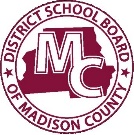 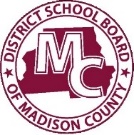 RECOMMENDATION FORMSuperintendent							Date:  District School Board of Madison County210 NE Duval AveMadison, FL 32340I wish to recommend for appointment:   Address:               to the position of          The beginning date of employment is The employee will be paid from the  fund.FORM WILL NOT BE ACCEPTED IF IT DOES NOT INCLUDE FUNDING SOURCE.Indicate Reason for Recommendation   New Position   Fill Vacancy Created by Approved Leave for:     Fill Vacancy Created by Resignation of:  	  Fill Vacancy Created by Transfer of:  	      Site From:   Fill Vacancy Created by Release of:  References Checked:Name:  Name:  Name:  Site Administrator Signature ____________________________ School/Job Site  THIS FORM MUST BE FILLED OUT COMPLETELY PRIOR TO SUBMITTING EMPLOYEE FOR BOARD APPROVALPrior to Board Approval:  HR Office FP Date  _________		Termination Data Based Check ________